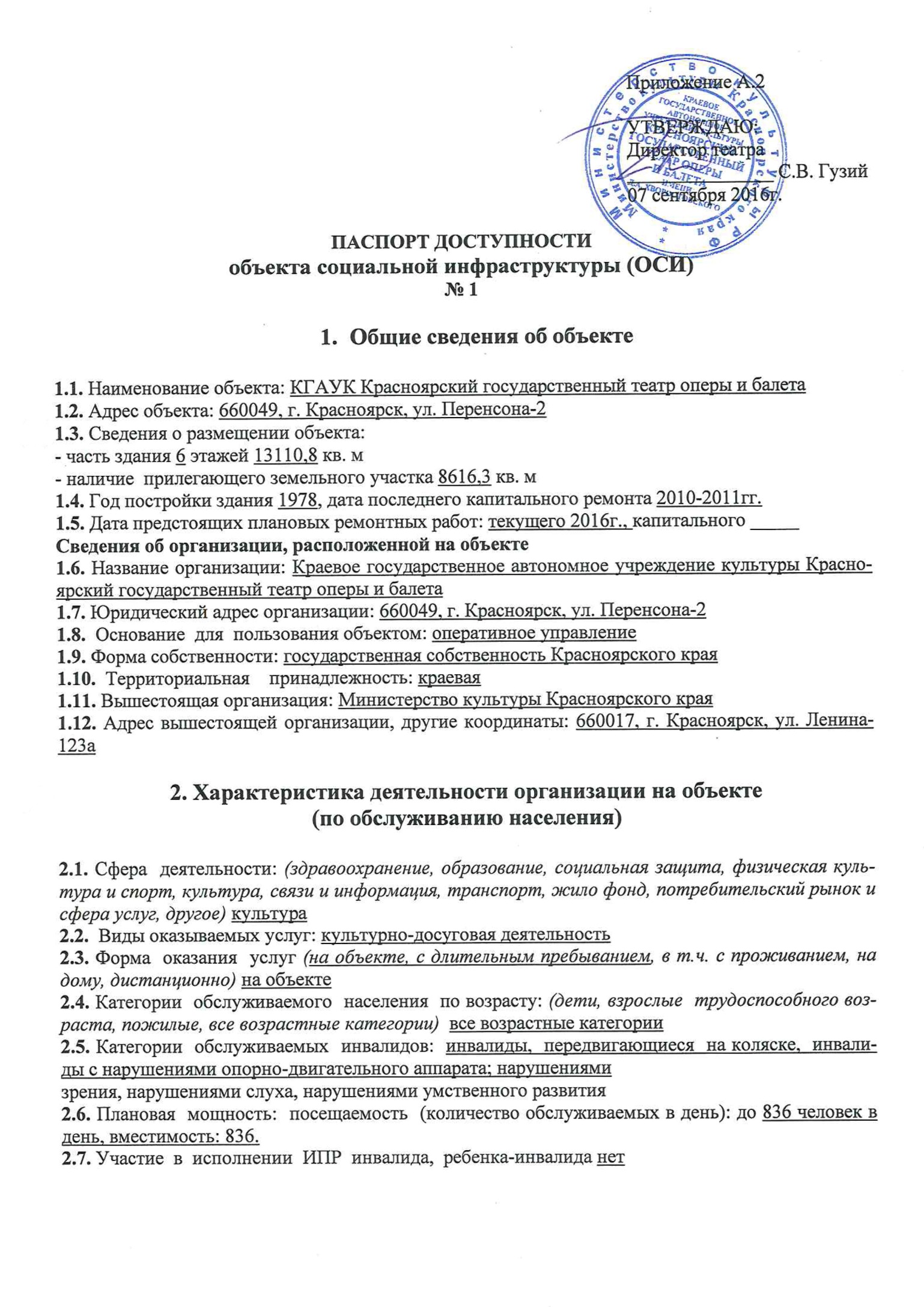 Состояние доступности объекта3.1. Путь следования к объекту пассажирским транспортом(описать маршрут движения с использованием пассажирского транспорта)Маршрутные автобусы: №: 1,2,3,5,6,12,31,36,37,43,50,52,55,56,65,70,74,80,84,89,90,98 до остановки «Театр оперы и балета», № 37,43,49,51,52,53,55,63,64,71,77,80,81,83,87,88,89,90,91,107, троллейбусы № 7,8,15 до остановки «ул. Перенсона».наличие адаптированного пассажирского транспорта к объекту: нет3.2. Путь к объекту от ближайшей остановки пассажирского транспорта:3.2.1. Расстояние до объекта от остановки транспорта: 70м от остановки «Театр оперы и балета»,150 м от остановки «ул. Перенсона» 3.2.2. Время движения (пешком): от остановки «Театр оперы и балета» 3 минуты, от остановки «ул. Перенсона» 5 минут 3.2.3. Наличие выделенного от проезжей части пешеходного пути: да3.2.4. Перекрестки: регулируемые, со звуковой сигнализацией, таймером3.2.5. Информация на пути следования к объекту: нет3.2.6. Перепады высоты на пути: нет          Их обустройство для инвалидов на коляске: нет3.3. Организация доступности объекта для инвалидов - форма обслуживания <*> Указывается один из вариантов: «А» – доступны все структурно-функциональные зоны; «Б» – в уровне первого этажа организовано место обслуживания инвалидов; «ДУ» – доступен условно, т.е. организовано дистанционное обслуживание, помощь персонала и т.д.; «ВНД» – временно недоступен.3.4. Состояние доступности основных структурно-функциональных зон<**>  Указывается: ДП-В - доступно полностью всем; ДП-И (к, о, с, г, у) - доступно  полностью  избирательно  (указать категории инвалидов); ДЧ-В - доступно  частично  всем;  ДЧ-И  (к,  о,  с,  г,  у)  -  доступно  частично избирательно  (указать  категории  инвалидов); ДУ - доступно условно, ВНД - временно недоступно.3.5. Итоговое заключение о состоянии доступности ОСИ: Отсутствуют система информации для слабослышащих и слабовидящих инвалидов, тактильные знаки. Все выявленные недостатки будут устранены во время реконструкции здания театра (если это позволяет конструкция здания) в 2016-2020г.Управленческое решение4.1. Рекомендации по адаптации основных структурных элементов объекта<*>  Указывается  один из вариантов (видов работ): не нуждается; ремонт (текущий,  капитальный);  индивидуальное решение с ТСР; технические решения невозможны - организация альтернативной формы обслуживания.4.2. Период проведения работ: 2016-2020 гг. в рамках исполнения план реконструкции здания.4.3. Ожидаемый результат (по состоянию доступности) после выполнения работ по адаптации Универсальная доступность.Оценка результата исполнения программы,  плана (по состоянию доступности) ДП-В4.4. Для принятия решения требуется, не требуется.Имеется  заключение  уполномоченной  организации  о  состоянии  доступности объекта   (наименование   документа  и  выдавшей  его  организации,  дата), прилагается: нет4.5. Информация  размещена  (обновлена)  на  Карте  доступности  субъекта Российской Федерации сайт: krasopera.ru.5. Особые отметкиПаспорт сформирован на основании:1. Анкеты (информации об объекте) от 07 сентября 2016г.2. Акта обследования объекта: от 07 сентября 2016г.3. Решения Комиссии Доступно частично – всем от 07 сентября 2016г.Приложение А.3УТВЕРЖДАЮДиректор театра___________ С.В. Гузий07 сентября 2016г.АНКЕТА(информация об объекте социальной инфраструктуры)К ПАСПОРТУ ДОСТУПНОСТИ ОСИ№ 11. Общие сведения об объекте1.1. Наименование объекта Административное здание КГАУК «Красноярский государственный театр оперы и балета»1.2. Адрес объекта: 660049, г. Красноярск, ул. Перенсона-21.3. Сведения о размещении объекта:- отдельно стоящее здание 6 этажей, 13110,8 кв. м- наличие прилегающего земельного участка 8616,3 кв. м1.4. Год постройки здания 1978, год последнего капитального ремонта 2010-2011гг.1.5. Дата  предстоящих  плановых  ремонтных  работ:  текущего 2016г., капитального _____Сведения об организации, расположенной на объекте1.6. Название организации: Краевое государственное автономное учреждение культуры Красноярский государственный театр оперы и балета 1.7. Юридический адрес организации (учреждения) 660049, г. Красноярск, ул. Перенсона-21.8. Основание   для   пользования   объектом   (оперативное  управление,аренда, собственность) оперативное управление1.9. Форма собственности: государственная собственность Красноярского края1.10. Территориальная    принадлежность: краевая1.11. Вышестоящая организация: Министерство культуры Красноярского края1.12. Адрес вышестоящей организации, другие координаты: 660017, г. Красноярск, ул. Ленина-123а2. Характеристика деятельности организации на объекте2.1. Сфера деятельности: культура2.2. Виды оказываемых услуг: культурно-досуговая деятельность2.3. Форма  оказания  услуг: на объекте2.4. Категории  обслуживаемого  населения  по  возрасту: все возрастные категории2.5. Категории  обслуживаемых  инвалидов:  инвалиды,  передвигающиеся  на коляске,  инвалиды с нарушениями опорно-двигательного аппарата2.6. Плановая  мощность:  посещаемость  до 836 человек в день, вместимость 836 мест.2.7. Участие в исполнении ИПР инвалида, ребенка-инвалида нет3.Состояние доступности объекта для инвалидов и других маломобильных групп населения (МГН)3.1. Путь следования к объекту пассажирским транспортом(описать маршрут движения с использованием пассажирского транспорта)Маршрутные автобусы: №: 1,2,3,5,6,12,31,36,37,43,50,52,55,56,65,70,74,80,84,89,90,98 до остановки «Театр оперы и балета», № 37,43,49,51,52,53,55,63,64,71,77,80,81,83,87,88,89,90,91,107, троллейбусы № 7,8,15 до остановки «ул. Перенсона».3.2. Путь к объекту от ближайшей остановки пассажирского транспорта:3.2.1. Расстояние до объекта от остановки транспорта: 70 м от остановки «Театр оперы и балета»,150 м от остановки «ул. Перенсона» 3.2.2. Время движения (пешком): от остановки «Театр оперы и балета» 3 минуты, от остановки «ул. Перенсона» 5 минут 3.2.3. Наличие выделенного от проезжей части пешеходного пути: да3.2.4. Перекрестки: регулируемые, со звуковой сигнализацией, таймером3.2.5. Информация на пути следования к объекту (акустическая, тактильная, визуальная): нет3.2.6. Перепады высоты на пути: нет          Их обустройство для инвалидов на коляске: нет3.3. Вариант организации доступности ОСИ <*> с учетом СП 59.13330.20123.4. Состояние доступности основных структурно-функциональных зон<**> Указывается: ДП – доступно полностью; ДЧ – доступно частично; ДУ – доступно условно; Нет – недоступно.  3.5. Итоговое заключение о состоянии доступности ОСИ: Отсутствуют системы информации для слабослышащих и слабовидящих инвалидов, тактильные знаки. Все выявленные недостатки будут устранены во время реконструкции здания театра (если это позволяет конструкция здания) в 2016-2020 года. Управленческое решение4.1. (предложения по адаптации основных структурных элементов объекта)<*>  Указывается  один из вариантов (видов работ): не нуждается; ремонт (текущий,  капитальный);  индивидуальное решение с ТСР; технические решения невозможны - организация альтернативной формы обслуживания.4.2. Период проведения работ: 2016-2020 гг. в рамках исполнения план реконструкции здания.4.3. Ожидаемый результат (по состоянию доступности) после выполнения работ по адаптации: ДП-В4.4. Для принятия решения не требуетсяИмеется  заключение  уполномоченной  организации  о  состоянии  доступности объекта (наименование   документа  и  выдавшей  его  организации,  дата), прилагается: нет4.5.  Информация  размещена  (обновлена)  на  Карте  доступности  субъекта Российской Федерации на сайте krasopera.ru.Приложение А.4УТВЕРЖДАЮ:Директор театра _______________ С.В. Гузий07 сентября 2016г.АКТ ОБСЛЕДОВАНИЯ Объекта социальной инфраструктурыК ПАСПОРТУ ДОСТУПНОСТИ ОСИ№ 1Общие сведения об объекте1.1. Наименование объекта: КГАУК Красноярский государственный театр оперы и балета1.2. Адрес объекта: 660049, г. Красноярск, ул. Перенсона-21.3. Сведения о размещении объекта:- часть здания 6 этажей 13110,8 кв. м- наличие  прилегающего земельного участка 8616,3 кв. м1.4. Год постройки здания 1978, дата последнего капитального ремонта 2010-2011гг.1.5. Дата предстоящих плановых ремонтных работ: текущего 2016г.1.6. Название организации: Краевое государственное автономное учреждение культуры Красноярский государственный театр оперы и балетаХарактеристика деятельности организации на объекте (по обслуживанию населения)2.1.  Виды оказываемых услуг: культурно-досуговая деятельностьСостояние доступности объекта3.1. Путь следования к объекту пассажирским транспортом(описать маршрут движения с использованием пассажирского транспорта)Маршрутные автобусы: №: 1,2,3,5,6,12,31,36,37,43,50,52,55,56,65,70,74,80,84,89,90,98 до остановки «Театр оперы и балета», № 37,43,49,51,52,53,55,63,64,71,77,80,81,83,87,88,89,90,91,107, троллейбусы № 7,8,15 до остановки «ул. Перенсона».Наличие     адаптированного     пассажирского    транспорта    к    объекту нет3.2. Путь к объекту от ближайшей остановки пассажирского транспорта: 3.2.1. Расстояние до объекта от остановки транспорта: 70 м от остановки «Театр оперы и балета», 150 м от остановки «ул. Перенсона».3.2.2. Время движения (пешком): от остановки «Театр оперы и балета» 3 минуты, от остановки «ул. Перенсона» 5 минут 3.2.3. Наличие выделенного от проезжей части пешеходного пути: да3.2.4. Перекрестки: регулируемые, со звуковой сигнализацией, таймером3.2.5. Информация на пути следования к объекту (акустическая, тактильная, визуальная): нет3.2.6. Перепады высоты на пути: нет          Их обустройство для инвалидов на коляске: нет3.3. Организация доступности объекта для инвалидов - форма обслуживания<*> Указывается один из вариантов: «А», «Б», «ДУ», «ВНД»; А – доступны все структурно-функциональные зоны ОСИ; Б – в уровне первого  этажа организовано место облуживания инвалидов; ДУ – доступен условно, т.е. организовано дистанционное обслуживание, помощь персонала и т.д.; ВНД – временно недоступен.3.4. Состояние доступности основных структурно-функциональных зон<**>  Указывается: ДП-В - доступно полностью всем; ДП-И (к, о, с, г, у) -  доступно  полностью  избирательно  (указать категории инвалидов); ДЧ-В - доступно  частично  всем;  ДЧ-И  (к,  о,  с,  г,  у)  -  доступно  частично избирательно  (указать  категории  инвалидов); ДУ - доступно условно, ВНД - недоступно.3.5. Итоговое заключение о состоянии доступности ОСИ: Отсутствуют системы информации для слабослышащих и слабовидящих инвалидов, тактильные знаки. Все выявленные недостатки будут устранены во время реконструкции здания театра (если это позволяет конструкция здания) в 2016-2020 года. 4. Управленческое решение (проект)4.1. Рекомендации по адаптации основных структурных элементов объекта<*>  Указывается  один из вариантов (видов работ): не нуждается; ремонт (текущий,  капитальный);  индивидуальное решение с ТСР; технические решения невозможны - организация альтернативной формы обслуживания.4.2. Период проведения работ: 2016-2020 гг. в рамках исполнения план реконструкции здания.4.3. Ожидаемый результат (по состоянию доступности) после выполнения работ по адаптации: ДП4.4. Для принятия решения не требуется4.4.1. Согласование на Комиссии (наименование  Комиссии по координации деятельности в сфере обеспечения доступной среды жизнедеятельности для инвалидов и других МГН) не требуется4.4.2. Согласование  работ  с  надзорными органами (в сфере проектирования и строительства, архитектуры, охраны памятников, другое - указать) не требуется4.4.3. Техническая экспертиза; разработка проектно-сметной документации требуется4.4.4. Согласование с вышестоящей организацией (собственником объекта) требуется4.4.5.  Согласование с общественными организациями инвалидов требуется Имеется  заключение  уполномоченной  организации  о  состоянии  доступности объекта   (наименование   документа  и  выдавшей  его  организации,  дата) не имеется.4.4.7.   Информация  размещена  (обновлена)  на  Карте  доступности  субъекта Российской Федерации на сайте krasopera.ru.5. Особые отметкиПРИЛОЖЕНИЯ:Результаты обследования:Руководитель рабочей группы:                              Заместитель директора по общим вопросам В.А. Либрехт		        _________________                                                              					                                                                                (подпись)Члены рабочей группы:                  Главный инженер И.В. Нагибин		                                                        _________________                                                                                                                         (подпись)Начальник отдела по обслуживанию здания Подовалова О.В.		         _________________                										         (подпись)               Инженер по обслуживанию здания Пилипчевская Г.Я.		                    _________________                										         (подпись)               Представитель министерства культуры Красноярского края: 				       М.К. Устюгов 			                                                                    _________________         (подпись)Представители общественных организаций инвалидов:Красноярское региональное отделение ОООИ «Всероссийское общество глухих» Председатель Н.П. Кондратьев 		                                                        _________________                                   			                                                                                             (подпись)ЦРООВОИ:Председатель Г.В. Зименко                                                                   _________________                                    			                                                                                             (подпись)ОООИ «Красноярская краевая организация ВОС»Председатель В.И. Прудкова		                                                       _________________                                    			                      				                       (подпись)Приложение 1к Акту обследования ОСИк паспорту доступности ОСИ     № 1 от 07 сентября 2016г.I. Результаты обследования:1. Территории, прилегающей к зданию (участка)КГАУК Красноярский государственный театр оперы и балета660049, г. Красноярск, ул. Перенсона-2II. Заключение по зоне:<*> Указывается: ДП-В - доступно полностью всем; ДП-И (к, о, с, г, у) - доступно полностью избирательно (указать категории инвалидов); ДЧ-В - доступно частично всем; ДЧ-И (к, о, с, г, у) - доступно частично избирательно (указать категории инвалидов); ДУ - доступно условно, ВНД - недоступно.<**> Указывается один из вариантов: не нуждается; ремонт (текущий, капитальный); индивидуальное решение с ТСР; технические решения невозможны - организация альтернативной формы обслуживания.Комментарий к заключению: Отсутствуют тактильные средства на покрытии пешеходного пути.Приложение 2к Акту обследования ОСИк паспорту доступности ОСИ№ 1 от 07 сентября 2016г.I. Результаты обследования:2. Входа (входов) в зданиеКГАУК Красноярский государственный театр оперы и балета660049, г. Красноярск, ул. Перенсона-2II. Заключение по зоне:<*> Указывается: ДП-В - доступно полностью всем; ДП-И (К, О, С, Г, У) - доступно полностью избирательно (указать категории инвалидов); ДЧ-В - доступно частично всем; ДЧ-И (К, О, С, Г, У) - доступно частично избирательно (указать категории инвалидов); ДУ - доступно условно, ВНД - недоступно.<**> Указывается один из вариантов: не нуждается; ремонт (текущий, капитальный); индивидуальное решение с ТСР; технические решения невозможны - организация альтернативной формы обслуживания.Комментарий к заключению: Установить крепление двери, обеспечивающее задержку автоматического закрывания продолжительностью не менее 5 секунд.Приложение 3к Акту обследования ОСИк паспорту доступности ОСИ№ 1 от 07 сентября 2016г.I. Результаты обследования:3. Пути (путей) движения внутри здания (в т.ч. путей эвакуации)КГАУК Красноярский государственный театр оперы и балета660049, г. Красноярск, ул. Перенсона-2II. Заключение по зоне:<*> Указывается: ДП-В - доступно полностью всем; ДП-И (к, о, с, г, у) - доступно полностью избирательно (указать категории инвалидов); ДЧ-В - доступно частично всем; ДЧ-И (к, о, с, г, у) - доступно частично избирательно (указать категории инвалидов); ДУ - доступно условно, ВНД - недоступно.<**> Указывается один из вариантов: не нуждается; ремонт (текущий, капитальный); индивидуальное решение с ТСР; технические решения невозможны - организация альтернативной формы обслуживания.Комментарий к заключению: Нанесение визуальной и тактильной предупредительной информации.Приложение 4(I)к Акту обследования ОСИк паспорту доступности ОСИ№ 1 от 07 сентября 2016г.I. Результаты обследования:4. Зоны целевого назначения здания (целевого посещения объекта)Вариант I - зона обслуживания инвалидовКГАУК Красноярский государственный театр оперы и балета660049, г. Красноярск, ул. Перенсона-2II. Заключение по зоне:<*> Указывается: ДП-В - доступно полностью всем; ДП-И (к, о, с, г, у) - доступно полностью избирательно (указать категории инвалидов); ДЧ-В - доступно частично всем; ДЧ-И (к, о, с, г, у) - доступно частично избирательно (указать категории инвалидов); ДУ - доступно условно, ВНД - недоступно.<**> Указывается один из вариантов: не нуждается; ремонт (текущий, капитальный); индивидуальное решение с ТСР; технические решения невозможны - организация альтернативной формы обслуживания.Комментарий к заключению: Заменить ручки на контрастные по цвету с дверным полотном. Выделить контрастным цветом дверной проем.Приложение 5к Акту обследования ОСИк паспорту доступности ОСИ№ 1 от 07 сентября 2016г.I. Результаты обследования:5. Санитарно-гигиенических помещенийКГАУК Красноярский государственный театр оперы и балета660049, г. Красноярск, ул. Перенсона-2II. Заключение по зоне:<*> Указывается: ДП-В - доступно полностью всем; ДП-И (к, о, с, г, у) - доступно полностью избирательно (указать категории инвалидов); ДЧ-В - доступно частично всем; ДЧ-И (к, о, с, г, у) - доступно частично избирательно (указать категории инвалидов); ДУ - доступно условно, ВНД - недоступно.<**> Указывается один из вариантов: не нуждается; ремонт (текущий, капитальный); индивидуальное решение с ТСР; технические решения невозможны - организация альтернативной формы обслуживания.Комментарий к заключению: Установить крючки для одежды, костылей и т.д.Приложение 6к Акту обследования ОСИк паспорту доступности ОСИ№ 1 от  07 сентября 2016г.I. Результаты обследования:6. Системы информации на объектеКГАУК Красноярский государственный театр оперы и балета660049, г. Красноярск, ул. Перенсона-2II. Заключение по зоне:<*>Указывается: ДП-В - доступно полностью всем; ДП-И (к, о, с, г, у) - доступно полностью избирательно (указать категории инвалидов); ДЧ-В - доступно частично всем; ДЧ-И (к, о, с, г, у) - доступно частично избирательно (указать категории инвалидов); ДУ - доступно условно, ВНД - недоступно.<**> Указывается один из вариантов: не нуждается; ремонт (текущий, капитальный); индивидуальное решение с ТСР; технические решения невозможны - организация альтернативной формы обслуживания.Комментарий к заключению: При проведении запланированных мероприятий по установке информационных систем, объект будет доступен для всех категорий инвалидов.Nп/пКатегория инвалидов(вид нарушения)Вариант организациидоступности объекта(формы обслуживания) <*>1  Все категории инвалидов и МГН               ВНДв том числе инвалиды:                       2  передвигающиеся на креслах-колясках         А3  с нарушениями опорно-двигательного аппарата А4  с нарушениями зрения                        ВНД5  с нарушениями слуха                         ВНД6  с нарушениями умственного развития          ВНДNп/пОсновные структурно-функциональные зоныСостояние доступности, в том числе для основныхкатегорий инвалидов <**>1  Территория, прилегающая к зданию (участок)ДП-В2  Вход (входы) в здание                     ДП-В3  Путь (пути) движения внутри здания        (в т.ч. пути эвакуации)                   ДЧ-В4  Зона целевого назначения здания           (целевого посещения объекта)              ДЧ-В5  Санитарно-гигиенические помещения         ДП-В6  Система информации и связи (на всех зонах)ВНД7  Пути движения к объекту                   (от остановки транспорта)                 ДЧ-И (о,с,г)Nп/пОсновные структурно-функциональные зоныобъектаРекомендации по адаптацииобъекта (вид работы) <*>1Территория, прилегающая к зданию (участок) Не нуждается2Вход (входы) в здание                      Не нуждается3Путь (пути) движения внутри здания         (в т.ч. пути эвакуации)                    Индивидуальное решение с ТСР4Зона целевого назначения здания            (целевого посещения объекта)               Индивидуальное решение с ТСР5Санитарно-гигиенические помещенияНе нуждается6Система информации на объекте              (на всех зонах)                           Индивидуальное решение с ТСР7Пути движения к объекту                    (от остановки транспорта)                  Не нуждается8Все зоны и участки                         Индивидуальное решение с ТСРNп/пКатегория инвалидов(вид нарушения)Вариант организациидоступности объекта(формы обслуживания) <*>Вариант организациидоступности объекта(формы обслуживания) <*>Вариант организациидоступности объекта(формы обслуживания) <*>Вариант организациидоступности объекта(формы обслуживания) <*>Nп/пКатегория инвалидов(вид нарушения)«А»доступность всех зон и помещений-универсальная«Б»специально выделенные участки и помещения«ДУ»доп.помощь сотрудника, услуги на дому, дистанционно«Нет»не организована доступность1Все категории инвалидов и МГН                  Хв том числе инвалиды:             2передвигающиеся на креслах-колясках            Х3с нарушениями опорно-двигательного аппарата    Х4с нарушениями зрения                           Х5с нарушениями слуха                            Х6с нарушениями умственного развития             Х№п/пОсновныеструктурно-функциональные зоныОсновные структурно-функциональные зоны <**>Основные структурно-функциональные зоны <**>Основные структурно-функциональные зоны <**>Основные структурно-функциональные зоны <**>Основные структурно-функциональные зоны <**>Основные структурно-функциональные зоны <**>ПриложениеПриложение№п/пОсновныеструктурно-функциональные зоныКДля передвигающихся на креслах-коляскахОс другими нарушениями опорно-двигательного аппаратаСс нарушениями зренияГс нарушениями слухаУс умственными нарушениямиДля всех категорий МГН№на плане№фото1Территория, прилегающая к зданию (участок)ДПДПДПДПДПДП3,4,52Вход (входы) в зданиеДПДПДПДПДПДП63Путь (пути) движения внутри здания (в т.ч. пути эвакуации)ДПДПДЧДЧДЧДЧ8,94Зона целевого назначения здания (целевого посещения объекта)ДПДПДЧДЧДЧДЧ11,125Санитарно-гигиенические помещенияДПДПДПДПДПДП76Система информации и связи (на всех зонах)НетНетНетНетНетНет7Пути движения к объекту (от остановки транспорта)ДЧДЧДЧДЧДЧДЧ1№ п/пОсновные структурно-функциональные зоны Рекомендации по адаптации объекта <*>(виды работ)Рекомендации по адаптации объекта <*>(виды работ)Рекомендации по адаптации объекта <*>(виды работ)Рекомендации по адаптации объекта <*>(виды работ)Рекомендации по адаптации объекта <*>(виды работ)Не нуждается (доступ обеспечен)Ремонт(текущий, капитальный)Индивидуальное техническое решение (ТСР)Технические решения не возможныОрганизация альтернативной формы обслуживания1Территория, прилегающая к зданию (участок)         Х2Вход (входы) в здание                              Х3Путь (пути) движения внутри здания (в т.ч. пути    эвакуации)                                         Х4Зона целевого назначения (целевого посещения       объекта)                                           Х5Санитарно-гигиенические помещения                  Х6Система информации на объекте (на всех зонах)      Х7Пути движения к объекту (от остановки транспорта)  Х8Все зоны и участки                                 Хг. Красноярск, Красноярский край                                 07 сентября 2016г.№п/п            Категория инвалидов (вид нарушения)Вариант организациидоступности ОСИ(формы обслуживания) <*>1Все категории инвалидов и МГН               ДУв том числе инвалиды:                       2передвигающиеся на креслах-колясках         А3с нарушениями опорно-двигательного аппарата А4с нарушениями зрения                        ДУ5с нарушениями слуха                         ДУ6с нарушениями умственного развития          ДУ№ п/пОсновныеструктурно-функциональные зоныСостояние доступности, в том числе для основных категорий инвалидов <**>ПриложениеПриложение№ п/пОсновныеструктурно-функциональные зоныСостояние доступности, в том числе для основных категорий инвалидов <**>№ на плане№фото1Территория, прилегающая к зданию (участок)         ДП-В3,4,52Вход (входы) в здание                              ДП-В63Путь (пути) движения внутри здания (в т.ч. пути эвакуации)                                         ДЧ-В8,94Зона целевого назначения (целевого посещения  объекта)                                           ДЧ-В11,125Санитарно-гигиеническиепомещения                  ДП-В76Система информации на объекте (на всех зонах)      ВНД7Пути движения к объекту (от остановки транспорта)  ДЧ-И (о,с,г)1№п/пОсновные структурно-функциональные зоны объектаРекомендации по адаптацииобъекта (вид работы) <*>1Территория, прилегающая к зданию (участок) Не нуждается2Вход (входы) в здание                      Индивидуальное решение с ТСР3Путь (пути) движения внутри здания         (в т.ч. пути эвакуации)                    Индивидуальное решение с ТСР4Зона целевого назначения здания            (целевого посещения объекта)               Индивидуальное решение с ТСР5Санитарно-гигиенические помещенияНе нуждается6Система информации на объекте              (на всех зонах)                           Индивидуальное решение с ТСР7Пути движения к объекту                    (от остановки транспорта)                  Индивидуальное решение с ТСР8Все зоны и участки                         Индивидуальное решение с ТСР1. Территории, прилегающей к объекту                       на______3______ л.2. Входа (входов) в здание                                 на______1______ л.3. Путей движения в здании                                 на______2______ л.4. Зоны целевого назначения объекта                        на______2______ л.5. Санитарно-гигиенических помещений                       на______1______ л.6. Системы информации (и связи) на объекте                 на______0______ л.Результаты фотофиксации на объекте ___________ на______5______ л.Поэтажные планы, паспорт БТИ _______________ на_____ 17______ л.№п/пНаименование функционально-планировочного элементаНаличие элементаНаличие элементаНаличие элементаВыявленныенарушенияи замечанияВыявленныенарушенияи замечанияРаботы поадаптацииобъектовРаботы поадаптацииобъектов№п/пНаименование функционально-планировочного элементаесть/нет№ наплане№фотоСодержаниеЗначимодляинвалида(категория)СодержаниеВидыработ1.1Вход (входы) на территорию есть6Отсутствуют тактильные средства на покрытии пешеходного путиНанесение тактильных средствТР1.2Путь (пути) движения на    территории                 есть8,9Отсутствуют тактильные средства на покрытии пешеходного путиС,ОНанесение тактильных средствТР1.3Лестница (наружная)        есть1.4Пандус (наружный)          есть21.5Автостоянка и парковка     есть2,5Автостоянка на 3 автомобиля, оборудованная знаком «Инвалид» и разметкойКОБЩИЕ требования к зоне    Тактильные средства на территорииК,О,СНанесение тактильных средств на территорииНаименование структурно-функциональной зоныСостояниедоступности <*>(к пункту 3.4Акта обследованияОСИ)ПриложениеПриложениеРекомендации поадаптации (вид работы) <**>к пункту 4.1 Актаобследования ОСИНаименование структурно-функциональной зоныСостояниедоступности <*>(к пункту 3.4Акта обследованияОСИ)№ наплане№фотоРекомендации поадаптации (вид работы) <**>к пункту 4.1 Актаобследования ОСИТерритория прилегающая к зданиюДП-В3,4,5Текущий и капитальный ремонт№п/пНаименование функционально-планировочногоэлементаНаличие элементаНаличие элементаНаличие элементаВыявленныенарушенияи замечанияВыявленныенарушенияи замечанияРаботы поадаптацииобъектовРаботы поадаптацииобъектов№п/пНаименование функционально-планировочногоэлементаесть/нет№наплане№фотоСодержаниеЗначимодля инвалида (категория)СодержаниеВидыработ2.1Лестница (наружная)        есть3,42.2Пандус (наружный)          есть22.3Входная площадка (перед дверью)                    есть6Имеется твердое нескользкое покрытие2.4Дверь (входная)            есть6Нет крепления двери, обеспечивающего задержку автоматического закрывания продолжительностью не менее 5 сек.К,О,СУстановить  крепление двери, обеспечивающее задержку автоматического закрывания продолжительностью не менее 5 сек.КР2.5Тамбур                     есть8ОБЩИЕ требования к зоне    Крепление двери, обеспечивающее задержку автоматического закрывания продолжительностью не менее 5 сек.КУстановить  крепление двери, обеспечивающее задержку автоматического закрывания продолжительностью не менее 5 сек.Наименование структурно-функциональной зоныСостояниедоступности <*>(к пункту 3.4Акта обследованияОСИ)ПриложениеПриложениеРекомендации поадаптации (видработы) <**> кпункту 4.1 Актаобследования ОСИНаименование структурно-функциональной зоныСостояниедоступности <*>(к пункту 3.4Акта обследованияОСИ)№наплане№фотоРекомендации поадаптации (видработы) <**> кпункту 4.1 Актаобследования ОСИВход в зданиеДП-В6№п/пНаименованиефункционально-планировочного элементаНаличие элементаНаличие элементаНаличие элементаВыявленныенарушенияи замечанияВыявленныенарушенияи замечанияРаботы поадаптацииобъектовРаботы поадаптацииобъектов№п/пНаименованиефункционально-планировочного элементаесть/нет№ наплане№фотоСодержаниеЗначимодля инвалида (категория)СодержаниеВидыработ3.1Коридор (вестибюль, зона ожидания, галерея, балкон) есть8Ширина коридоров составляет 3,80м., доступ на второй этаж возможен с помощью подъемной платформы3.2Лестница (внутри здания)   есть9Ширина лестницы 3,80м.3.3Пандус (внутри здания)     нетНаклонная подъемная платформа3.4Лифт пассажирский (или подъемник)                 есть9,103.5Дверь                      есть6Двухстворчатые двери, пороги оборудованы металлическими пандусами3.6Пути эвакуации (в т.ч. зоныбезопасности)              есть8,9Отсутствие  тактильной предупредительной информации о препятствии, ширина проема запасного выхода 1,6м.К,СВыполнить работы по нанесению тактильной предупредительной информацииТРОБЩИЕ требования к зоне    Наличие тактильной предупредительной информации о препятствииК,СВыполнить работы по нанесению тактильной предупредительной информацииНаименование структурно-функциональной зоныСостояниедоступности <*>(к пункту 3.4Акта обследованияОСИ)ПриложениеПриложениеРекомендациипо адаптации(вид работы) <**>к пункту 4.1 Актаобследования ОСИНаименование структурно-функциональной зоныСостояниедоступности <*>(к пункту 3.4Акта обследованияОСИ)N напланеNфотоРекомендациипо адаптации(вид работы) <**>к пункту 4.1 Актаобследования ОСИПути движения внутри здания (в том числе путей эвакуации)ДЧ-В8,9ТР: Выполнить работы по нанесению тактильной информации№п/пНаименование функционально-планировочного элементаНаличие элементаНаличие элементаНаличие элементаВыявленныенарушенияи замечанияВыявленныенарушенияи замечанияРаботы поадаптацииобъектовРаботы поадаптацииобъектов№п/пНаименование функционально-планировочного элементаесть/нет№ наплане№фотоСодержаниеЗначимодля инвалида (категория)СодержаниеВидыработ4.1Кабинетная форма           обслуживания               нет4.2Зальная форма обслуживания есть11,12Не выделены  контрастным цветом дверные проемы, дверные ручки одного цвета с дверным полотномСЗаменить ручки на контрастные по цвету с дверным полотном. Выделить контрастным цветом дверной проем ТР4.3Прилавочная формаобслуживания               нет4.4Форма обслуживания с       перемещением по маршруту   нет4.5Кабина индивидуального     обслуживания               нетОБЩИЕ требования к зоне    Ширина дверного проема не менее 0,9м, высота порога не более 0,025мК,СНаименование структурно-функциональной зоныСостояниедоступности <*>(к пункту 3.4Акта обследованияОСИ)ПриложениеПриложениеРекомендациипо адаптации(вид работы) <**>к пункту 4.1 Актаобследования ОСИНаименование структурно-функциональной зоныСостояниедоступности <*>(к пункту 3.4Акта обследованияОСИ)№ наплане№фотоРекомендациипо адаптации(вид работы) <**>к пункту 4.1 Актаобследования ОСИЗальная форма обслуживанияДЧ-И11,12ТР: Заменить ручки на контрастные по цвету с дверным полотном. Выделить контрастным цветом дверной проем №п/пНаименование функционально-планировочного элементаНаличие элементаНаличие элементаНаличие элементаВыявленныенарушенияи замечанияВыявленныенарушенияи замечанияРаботы поадаптацииобъектовРаботы поадаптацииобъектов№п/пНаименование функционально-планировочного элементаесть/нет№ наплане№фотоСодержаниеЗначимодля инвалида (категория)СодержаниеВидыработ5.1Туалетная комната          есть7Нет кнопки вызова персонала. Нет крючков для одежды, костылей и других принадлежностей К,О,СУстановить кнопку вызова персонала, крючки для одежды, костылей и других принадлежностейТР5.2Душевая/ванная комната     нет5.3Бытовая комната            (гардеробная)              есть8ОБЩИЕ требования к зоне    Наименование структурно-функциональной зоныСостояниедоступности <*>(к пункту 3.4Акта обследованияОСИ)ПриложениеПриложениеРекомендациипо адаптации(вид работы) <**>к пункту 4.1 Актаобследования ОСИНаименование структурно-функциональной зоныСостояниедоступности <*>(к пункту 3.4Акта обследованияОСИ)№ наплане№фотоРекомендациипо адаптации(вид работы) <**>к пункту 4.1 Актаобследования ОСИСанитарно-гигиенических помещенийДП-В7ТР№п/пНаименование функционально-планировочного элементаНаличие элементаНаличие элементаНаличие элементаВыявленныенарушенияи замечанияВыявленныенарушенияи замечанияРаботы поадаптацииобъектовРаботы поадаптацииобъектов№п/пНаименование функционально-планировочного элементаесть/нет№ наплане№фотоСодержаниеЗначимодля инвалида (категория)СодержаниеВидыработ6.1Визуальные средства        нетОтсутствуют Установить визуальные средства получения информацииТР6.2Акустические средства      нетОтсутствуютУстановить акустические средства получения информацииТР6.3Тактильныесредства        нет Отсутствуют СУстановить тактильные средства получения информацииТРОБЩИЕтребования к зоне    Отсутствие визуальных, акустических, тактильных средств получения информации  СУстановить визуальные, акустические, тактильные средства получения информации в местах движения и получения услугиНаименованиеструктурно-функциональной зоныСостояниедоступности <*>(к пункту 3.4Акта обследованияОСИ)ПриложениеПриложениеРекомендациипо адаптации(вид работы) <**>к пункту 4.1 Актаобследования ОСИНаименованиеструктурно-функциональной зоныСостояниедоступности <*>(к пункту 3.4Акта обследованияОСИ)№ наплане№фотоРекомендациипо адаптации(вид работы) <**>к пункту 4.1 Актаобследования ОСИСистемы информациина объектеВНДКР